GESUCH UM ZUWEISUNG EINER SENIORENWOHNUNG IN DER GEMEINDE ALGUNDGESUCHSTELLER/IN:                                                                         GeschlechtZuname _______________________ Vorname __________________ M/F____geboren in _______________________Prov. _____ am ___________________wohnhaft in  ALGUND,  Strasse Nr. ____________________________________Staatsbürgerschaft _________________________________________________Steuernummer ___________________________Familienstand _____________Telefonnummer/Handy _____________________________________________EHEPARTNER/IN bzw. LEBENSGEFÄHRTE/IN:Zuname ________________________Vorname __________________ M/F____geboren in _______________________ prov. _____ am __________________Steuernummer ____________________________________________________WICHTIG:Alle in den letzten fünf Jahren vor Gesuchstellung ununterbrochen in der Gemeinde Algund ansässigen selbständigen Personen, die das 70. Lebensjahr erreicht haben, können einen Antrag auf die Zuweisung einer Seniorenwohnung stellen. ERKLÄRUNG ÜBER VERMÖGEN:Der/die Unterfertigte erklärt, dass er/sie selbst bzw. der Ehepartner/in oder Lebensgefährte/in, Eigentümer/in oder Nutznießer/in einer Liegenschaft (Wohnung, Gebäude, Grund) ist bzw. ein Wohnrecht hat.	 Ja                                Nein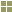 Wenn ja können folgende Dokumente beigelegt werden:(Bitte zutreffendes ankreuzen) Bescheinigung des Bauamtes bzgl. der nicht Angemessenheit der Wohnung im Sinne des Art. 43 und Art. 45 des L.G. Nr. 13/97Amtsärztliche Bescheinigung, dass die Wohnung aufgrund des Gesundheitszustandes nicht mehr geeignet ist;Erklärung, dass der Gemeinde der konventionierte Mietzins, welcher für die Wohnung verlangt werden könnte, im Falle der Zuweisung entrichtet wird._____________________________________________________________________EINKOMMEN DES/DER GESUCHSTELLERS/INUm eventuelle Ungenauigkeiten in der Selbsterklärung zu vermeiden, muss die Steuererklärung bzw. die Einkommensbescheinigungen der letzten zwei Jahre vorgelegt bzw. eine Kopie davon beigelegt werden.GESUCHSTELLER/IN: EHEPARTNER/IN bzw. LEBENSGEFÄHRTE/IN:EVENTUELL ANDERE EINKOMMEN, die nicht auf der Steuererklärung auf-scheinen, z.B. Unterstützung von der Bezirksgemeinschaft, Kriegsinvalidenrente usw.Einheitliche Einkommens und Vermögenserklärung - EEVE des Antragstellers bzw. des Ehepartners/Lebensgefährten.VERMÖGEN (IMMOBILIEN usw.)Mit Angabe der Immobilien, die in den letzten 5 Jahren veräußert  wurden. Evtl. Katasterauszug bzgl. Eigentum von Liegenschaften außerhalb der Prov. Bozen beilegen.        PUNKTE _____-----------------------------------------------------------------------------------------------------------------------------GESUCHSTELLER/IN:ALTER 								  Jahre        PUNKTE _____ANSÄSSIGKEIT IN ALGUND    von ________ bis ________    ______      PUNKTE _____Erforderlich sind mindestens 5 Jahre ununterbrochen in der Gemeinde Algund vor Gesuchstellung.ANSÄSSIGKEIT IN DER PROV. BOZEN  von _______ bis _______   _____  PUNKTE _____-------------------------------------------------------------------------------------------------------------------EHEPARTNER/IN bzw. LEBENSGEFÄHRTE/IN:ALTER 								  Jahre        PUNKTE _____ANSÄSSIGKEIT IN ALGUND    von ________ bis ________    ______      PUNKTE _____Erforderlich sind mindestens 5 Jahre ununterbrochen in der Gemeinde Algund vor Gesuchstellung.ANSÄSSIGKEIT IN DER PROV. BOZEN  von _______ bis _______   _____  PUNKTE _____-------------------------------------------------------------------------------------------------------------------KÜNDIGUNG DES MIETVERTRAGES:□  Ja              □ Nein                                                                         PUNKTE _____(wenn ja, evtl. gerichtliches Urteil über die Zwangsräumung bzw. Kündigung der Wohnung beilegen)UNBEWOHNBARE WOHNUNG:□  Ja              □ Nein                                                                         PUNKTE _____ (wenn ja, die vom Bürgermeister ausgestellte Unbewohnbarkeitserklärung beilegen)ÜBERFÜLLTE WOHNUNG:□  Ja               □ Nein                                                                        PUNKTE _____(wenn ja, die Überfüllungsbescheinigung beilegen und seit wann bewohnt der/die Gesuchsteller/in diese Wohnung __________)INVALIDITÄT (ab 34 %)(wenn ja, Invaliditätsbescheinigung beilegen)          ______ %                       PUNKTE _____ANGABEN ÜBER DIE DERZEITIGE WOHNSITUATIONVorhandensein von architektonischen Barrieren INSGESAMT PUNKTE ________Dem Gesuch sind weiters folgende Dokumente beizulegen:Ersatzerklärung von Bescheinigungen (Familienbogen, Ansässigkeitsbe-scheinigung) lt. Art. 46, DPR Nr. 445/2000;Bestätigung des Hausarztes über den Gesundheitszustand und Selbständigkeitsgrad;Jedes weitere Dokument, welches der/die Ansuchende für die Erstellung der Rangordnung als nützlich erachtet;Auf Anfrage sind zusätzliche Dokumente und Unterlagen vorzulegen.SCHUTZ DER PERSÖLICHEN DATEN:Im Sinne und für die Zwecke der Artikel 12, 13 und 14 der EU-Verordnung 679/2016 finden Sie die Informationen zum Schutz der personenbezogenen Daten unter folgendem Link: http://www.algund.net/system/web/datenschutz.aspx?menuonr=219435312 oder sie können in den Räumlichkeiten des Rathauses konsultiert werden.ACHTUNG:Wir erinnern daran, dass der/die Gesuchsteller/in aufgeklärt wurde und sich bewusst ist, dass im Falle unwahrer Erklärungen und bei Verwendung von falschen Unterlagen, er/sie den strafrechtlichen Maßnahmen laut Artikel 76 des DPR Nr. 445/2000 untersteht.Falls bei den vom Gesetz vorgesehenen Stichproben die Unwahrheit der Erklärung hervortritt, verliert der/die Gesuchstellerin die eventuellen Begünstigungen, die er/sie aufgrund der falschen Erklärungen erhalten hätte.Die Selbsterklärung kann in Anwesenheit eines/r Beamten/in der Gemeinde unterschrieben werden.DER/ DIE GESUCHSTELLER/IN____________________________Algund, den _________________ Jahr   _______ €Jahr   _______ €Jahr   _______ €Jahr   _______ € € € € €INSGESAMT €